   The Madding Crowd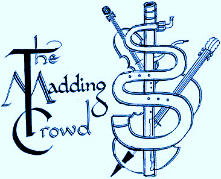        Will perform At King John’s House 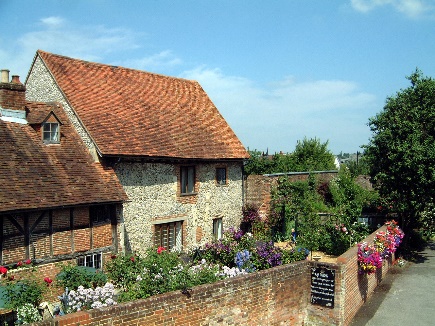 Church Street RomseySO51 8BT       0n the themeThrough all the Changing Scenes of Life   2pm to 4pm Saturday 4th May 2024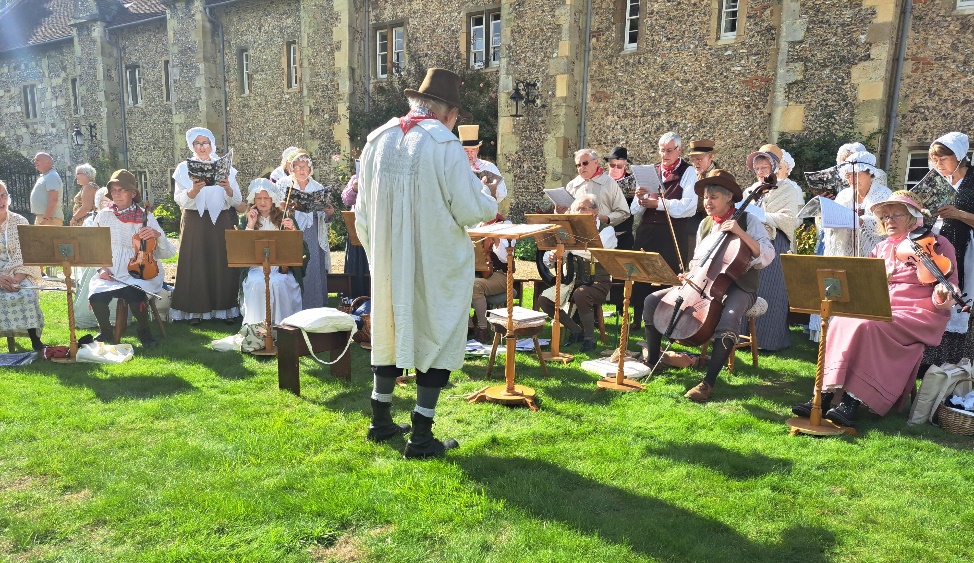 A rare opportunity to hear music that was played and sung by village bands throughout England in Georgian times, for entertainment and dancing as well as in church on Sundays. There will also be short readings from contemporary sources that bring to life the social history of the time.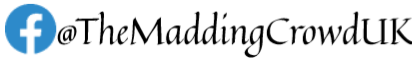 www.maddingcrowd.org	